Протокол № 11заседания Комитета по аудиту общественно значимых организацийСаморегулируемой организации аудиторовАссоциации «Содружество» (СРО ААС)г. Москва                                                                                                 06 ноября 2020 годаПрисутствовали члены Комитета по аудиту общественно значимых организаций СРО ААС (далее — «Комитет», «Комитет по аудиту ОЗО»): Буян И.А., Алтухов К.В.Бородина Н.В.Брюханов М.Ю.Виксне П.А.Жильцов Д.П., Звездин А.Л.Карапетян М.М.,Козлова Н.А., Консетова В.В.,Пономаренко Е.В.,Романова С.И.,Соколов В.Я.;Самойлов Е.В.,Харитонов С.В.,Шапигузов С.М. Итого в заседании участвует 16 из 21 человек, что составляет 76,19 % голосов.Кворум для принятия решений имеется. Приглашенные лица: - Герасимова Анастасия Рафиковна - член Правления, член Комитета СРО ААС по профессиональной этике и независимости аудиторов, начальник отдела методологии и рисков ООО «ФинЭкспертиза»;- Таскаев Сергей Михайлович – председатель Комитета по стандартизации и методологии аудиторской деятельности. Председатель заседания – Самойлов Е.В., сопредседатель Комитета по аудиту ОЗО. Буян И.А. предложили добавить в Повестку дня п. 10.4.1. «Стратегия Комитета по аудиту ОЗО».Единогласно решили утвердить повестку дня заседания с учетом внесенных предложений:1	Участие СРО ААС в Евразийской региональной группе.	 2	Совершенствование практики оказания услуг субъектами аудиторской деятельности.3	Совершенствование взаимодействия СРО аудиторов с регулирующими и надзорными органами.	 4	Совершенствование порядка проведения квалификационного экзамена на получение квалификационного аттестата аудитора.	 5	Совершенствование конкурсных процедур отбора аудиторских организаций, индивидуальных аудиторов.	 6	Активизация участия аудиторских организаций, аудиторов в деятельности СРО аудиторов.	 7	Привлечение молодежи в аудиторскую профессию.	 8	Совершенствование систем внутрифирменного управления качеством в аудиторских организациях.	9	Обсуждение письма Минэкономразвития России (ст. 64 (изменения в закон о СРО) и ст. 68 (изменения в закон Об аудиторской деятельности)). 	10	Разное:10.1. Обсуждение письма Центрального Банка о вопросах аудита участников финансового рынка;10.2. О замене члена Комитета по правовым вопросам аудиторской деятельности;10.3. Подведение итогов на опросник по теме: «Предложениям по изменению отчета аудиторской организации в целях совершенствования риск-ориентированного подхода к ВККР;10.4. 	Стратегия Комитета по аудиту ОЗО.По вопросу 1Участие СРО ААС в Евразийской региональной группе.В связи с отсутствием докладчика необходимо снять вопрос с Повестки дня и перенести его рассмотрение на следующее заседание Комитета.Решили:1.1. Вопрос «Участие СРО ААС в Евразийской региональной группе» перенести на следующее заседание Комитета.Решение принято единогласноПо вопросу 2Совершенствование практики оказания услуг субъектами аудиторской деятельности.	Выступил Алтухов К.В. Сообщил, что проведена инвентаризация методологических документов и определили основные направления работы рабочей группы. Основная работа происходит со стороны Комитета по стандартизации и методологии аудиторской деятельности. Определены основные направления работы:1. Работа в условиях пандемии (работа на удаленном доступе). Рабочей группой разработаны рекомендации в режиме удаленного доступа;2. Проведение работы по методологии применения электронной цифровой подписи;3. Рабочей группой подготовлены комментарии к применению МСА 600.В настоящее время составляется план работы рабочей группы на 2021 г.Выделены два направления по которым требуется содействие комитета по аудиту ОЗО и Правления СРО ААС:1. Необходимо принять в штатные сотрудники СРО ААС методолога;2. Отсутствует взаимодействие между Комитетом по стандартизации и методологии аудиторской деятельности и Комитетом малых и средних аудиторских организаций.Выступил Таскаев С.М. Поддержал инициативу о необходимо принять в штатные сотрудники СРО ААС методолога.Выступил Самойлов Е.В. Необходимо оказать помощь членам СРО ААС в области ИТ аудита и всех вопросов, связанных с ИТ технологиями.Выступил Алтухов К.В. с мнением, что необходимо усилить взаимодействие Комитета по стандартизации и методологии аудиторской деятельности и Комитета по ИТ и кибербезопасности в целях поддержки малого и среднего бизнеса.В обсуждении приняли участие: Самойлов Е.В., Таскаев С.М., Алтухов К.В., Буян И.А., Бородина Н.В.Решили:2.1. Принять к сведению информацию рабочей группы по Совершенствованию практики оказания услуг субъектами аудиторской деятельности. 2.2. Поддержать предложение Комитета по стандартизации и методологии аудиторской деятельности о необходимости штатного методолога при условии достаточности бюджетных ресурсов. 2.3. Признать важность совместной работы Комитетов по стандартизации и методологии аудиторской деятельности, ИТ и кибербезопасности, а также комитета малых и средних аудиторских организаций по методической поддержке малых и средних субъектов аудиторской деятельности, и внедрению ИТ-технологий в проведение аудита. Решение принято единогласноПо вопросу 3 Совершенствование взаимодействия СРО аудиторов с регулирующими и надзорными органами.	Выступила Герасимова А. Р., которая сообщила о статусе выполнения запланированных мероприятий по п. 3.4. «дорожной карты» по состоянию на ноябрь 2020 года:1. Проведен анализ функций и полномочий СРО аудиторов, регулирующих и надзорных органов, сформулированы предложения по устранению выявленных дублирующих функций и полномочий.2. Проведен анализ существующего информационного обмена между СРО аудиторов и регулирующими и надзорными органами. 3. Разрабатываются предложения по расширению форм взаимодействия между СРО аудиторов, регулирующих и надзорных органов с целью повышения эффективности реализации их функций и полномочий. 4. Прорабатывается возможность организации совместной разработки с Федеральным казначейством России предложений по внедрению электронных технологий в процесс осуществления проверочных мероприятий, проводимых СРО аудиторов и ФК России, и взаимодействия с субъектами аудиторской деятельности с целью получения возможности проведения дистанционного обзора документации и взаимодействия с субъектами аудиторской деятельности.5. Разрабатывается типовая программа проверки исполнения аудиторами и аудиторскими организации требований к хранению документов (копий документов), полученных и (или) составленных в ходе оказания аудиторских услуг и размещению баз данных информации, в которых осуществляются сбор, запись, систематизация, накопление, хранение, уточнение (обновление, изменение), извлечение сведений и документов (копий документов), полученных и (или) составленных в ходе оказания аудиторских услуг, установленных п.3 ч.2 ст.13 ФЗ «Об аудиторской деятельности». Планируется в дальнейшем предложить данную программу Федеральному казначейству России.В обсуждении приняли участие: Самойлов Е.В., Герасимова А.Р., Романова С.И., Буян И.А.Было предложено рабочей группе пранализировать все текущие каналы взаимодействия с регулирующими и надзорными органами и, в случае необходимости, предложить меры по повышению эффективности такого взаимодействия.Решили:3.1. Принять информацию к сведению.3.2. Одобрить работу по основным направлениям рабочей группы по п. 3.4. «дорожной карты».3.2. Поручить Козловой Н.А. обеспечить работу по получению обратной связи от Федерального казначейства.Решение принято единогласноПо вопросу 4Совершенствование порядка проведения квалификационного экзамена на получение квалификационного аттестата аудитора.	Выступил Соколов В.Я. Предоставил статистику по сдаче единого квалификационного экзамена по 1 и 2 этапу.Озвучил предложения от рабочей группы:1. О введении платной апелляции;2. Улучшить качество и сделать более понятным описание подходов к решению задач ответов на тест. Предложить Комитету по профессиональному образованию совместно с рабочей группой подготовить официальное обращение в ЕАК а также, в случае необходимости, Совет по аудиторской деятельности при Минфине России с целью обсуждения вопросов, связанных с функционирование ЕАК и проведением экзамена в новом формате.  В обсуждении приняли участие: Буян И.А., Соколов В.Я., Самойлов Е.В., Алтухов К.В.Решили:4.1. Принять информацию к сведению.4.2. Членам Комитета по аудиту ОЗО предоставить мнения и предложения по п. 4.2. «дорожной карты».4.3. Предложить Комитету по профессиональному образованию совместно с рабочей группой подготовить официальное обращение в ЕАК и, в случае необходимости, Совет по аудиторской деятельности при Минфине России с целью обсуждения вопросов, связанных с функционирование ЕАК и проведением экзамена в новом формате.  Решение принято единогласноПо вопросу 5 Совершенствование конкурсных процедур отбора аудиторских организаций, индивидуальных аудиторов.Выступила Бородина Н.В. Сообщила о проведенном заседании рабочей группы. На заседании рабочей группы обсуждались проекты документов:1. Проект рекомендуемых неценовых критериев и их значений при проведении конкурсов по закупке аудиторских услуг финансовой отчетности по РСБУ;2. Рекомендуемый алгоритм оценки цены участника конкурса.Для ознакомления членам Комитета были представлены данные документы. Поступило предложение членам Комитета предоставить комментарии и предложения по данным документам.Буян И.А. сообщил, что основным направлением работы по данному пункту «дорожной карты» является информационная и методологическая поддержка от СРО.Члены Комитета обсудили тему о безупречной деловой репутации аудиторских организаций.В обсуждении приняли участие: Буян И.А., Романов С.И., Самойлов Е.В., ЗвездинРешили:5.1. Членам Комитета предоставить предложения и комментарии по предоставленной информации от Бородиной Н.В. 5.2. Бородиной Н.В. продолжить работу в рабочей группе по 1.9 «дорожной карты».5.3. Обсудить Комитету по аудиту ОЗО с рабочей группой финальные предложения по. п. 1.9 «дорожной карты».Решение принято единогласноПо вопросу 6 Активизация участия аудиторских организаций, аудиторов в деятельности СРО аудиторов.Выступил Звездин А.Л., озвучил институциональные проблемы аудиторской профессии, указанные в «Основных направлениях развития аудиторской деятельности в РФ на период до 2024 года» имеющие отношение к рассматриваемому вопросу:1. Низкая активность участия аудиторов в деятельности СРО;2. Недостаточный уровень корпоративного управления в СРО аудиторов;3. Нацеленность СРО аудиторов на решение, главным образом, узких корпоративных вопросов и задач не имеющих общественного значения;4. Недостаточность финансовых ресурсов СРО аудиторов, препятствующая ведению полноценной методической, исследовательской деятельности, оказанию поддержки своим членам, а также нерациональное использование этой базы. Предложил: 1. Продолжить работу по проведению круглых столов в регионах РФ;2. Активизировать работу территориальных подразделений;3. Обеспечить возможность для членов принимать участие в работе территориальных отделений с правом совещательного голоса. Внедрять практику проведения мероприятий с применением конференц-связи;4. Продолжить проведение вебинаров и семинаров по актуальным вопросам;5. Открыть единую горячую линию для СРО (формат фиксации всех вопросов, систематизация и отчет о принятых решениях);6. Создать механизм для проведения опроса членов по важным для аудиторской деятельности вопросам. Интернет опрос или рассылка анкетных листов;7. Продолжить награждение членов СРО, принимающих активное участие в деятельности;8. Обеспечить более широкое распространение опыта и PR наиболее активно работающих общественников – членов СРО (через сайт, журнал);9. Создать Возможность централизованного обращения членов СРО к руководству СРО, комитеты и комиссии. Гарантированное получение ответов на заданные вопросы;10. Организовать введение цифровизации полученных вопросов от членов СРО и контроль за своевременностью получения ответов.Сообщил, что рабочая группа до настоящего времени не собиралась.В обсуждении приняли участие: Самойлов Е.В., Звездин А.Л., Пономаренко Е.В., Буян И.А. Решили:6.1. Поддержать предложения Звездина А.Л. 6.2. Подготовить и направить официальное письмо от КАО руководителю рабочей группы п.3.2 «дорожной карты» Кромину А.Ю. о необходимости инициировать встречу рабочей группы. Решение принято единогласноПо вопросу 7 Привлечение молодежи в аудиторскую профессию.По вопросу выступила Карапетян М.М., предоставила свои предложения для включения в план рабочей группы на 2021 – 2023 гг.:В обсуждении приняли участие: Буян И.А., Карапетян М.М., Виксне П.А.Решили:7.1. Членам Комитета по аудиту ОЗО предоставить комментарии и предложения по презентации.7.2. Поручить Карапетян М.М. подготовить опросник по вопросу привлечения молодежи в аудиторскую профессию.Решение принято единогласноПо вопросу 8 Совершенствование систем внутрифирменного управления качеством в аудиторских организациях.Пономаренко Е.В. предоставила презентацию. Озвучила основные направления:1.Разработка методических материалов и рекомендаций для малых и средних предприятий;2. Проведение тематических вебинаров и круглых столов для аудиторских организаций и индивидуальных аудиторов; 3. Выработка позиции по минимальному набору ключевых вопросов, требующих контроля качества, в соответствии с риск-ориентированным подходом в отношении различных групп клиентов.Ожидаемый результат:Осуществление перехода от формального контроля качества работы к контролю по существу;Обеспечение обучения и систематического повышения квалификации работников субъектов аудиторской деятельности, вовлеченных в осуществление внутрифирменного управления качеством работы;Усиление методической поддержки аудиторских организаций, прежде всего, малых и средних, и индивидуальных аудиторов по вопросам организации и осуществления ими внутрифирменного управления качеством работы; Организация систематического обобщения опыта организации и осуществления внутрифирменного управления качеством работы;Распространение лучшей практики в этой сфере.Рабочей группой разрабатываются методические материалы и рекомендаций для малых и средних предприятий: Вырабатывается позиции по минимальному набору ключевых вопросов, требующих контроля качества, в соответствии с риск-ориентированным подходом в отношении различных групп клиентов: - «Аудит менее сложных организаций: изучение возможных вариантов проблем в применении МСА» - опубликован в апреле 2019 года, был открыт для комментариев до сентября 2019 года, отчет о полученных комментариях был опубликован в декабре 2019 года, решение об отдельном стандарте (в случае одобрения IAASB) отложено до декабря 2020 года;- МСКК (ISQM) 1 «Управление качеством на уровне фирм, которые проводят аудит финансовой отчетности или дают другую уверенность или оказывают сопутствующие услуги» – финальная версия принята в сентябре 2020 года, публикация ожидается в ноябре 2020 года;  - МСКК (ISQM) 2 «Контроль качества на уровне задания» – финальная версия принята в сентябре 2020 года, публикация ожидается в ноябре 2020 года;   - МСА 220 (пересмотренный) «Управление качеством на уровне задания» – финальная версия принята в сентябре 2020 года, публикация ожидается в ноябре 2020 года;- Кодекс профессиональной этики аудиторов - ожидается публикация новой редакции.Решили:8.1. Поддержать презентацию Пономаренко Е.В.8.2. Поручить Пономаренко Е.В. на заседаниях рабочей группы по п. 5.1. «дорожной карты» от имени Комитета отстаивать озвученные на заседании предложения.Решение принято единогласноПо вопросу 9 Обсуждение письма Минэкономразвития России (ст. 64 (изменения в закон о СРО) и ст. 68 (изменения в закон Об аудиторской деятельности)). Выступил Буян И.А., рассказал о подходах и механизмах контроля. При обсуждении внесения изменений в закон много спорных дискуссий вызвал вопрос по введение механизма мониторинга со стороны Федерального казначейства.Решили:9.1. Принять информацию к сведению.Решение принято единогласноПо вопросу 10 Разное10.1 Обсуждение письма Центрального Банка о вопросах аудита участников финансового рынка.	Буян И.А. сообщил, что в ходе обсуждения с Центральным Банком, договорились более подробно обсудить взаимодействие и пригласить представителя от Центрального Банка на заседание Комитета по аудиту ОЗО.Члены Комитета поддержали инициативу по направлению приглашения на заседание Комитета по аудиту ОЗО представителю Центрального Банка.Решили:10.1.1. Поручить секретарю Комитата по аудиту ОЗО Чубинской А.М. подготовить приглашение представителю Центрального Банка.10.1.2. Членам Комитета направить предложения и вопросы для обсуждения с Центральным Банком. Решение принято единогласно10.2. О замене члена Комитета по правовым вопросам аудиторской деятельности. Самойлов Е.В. сообщил, что в Комитет по правовым вопросам аудиторской деятельности от члена Комитета Цветкова В.А. (старший юрист АО "Делойт и Туш СНГ") поступило заявление об исключении его из состава Комитета.В соответствии с пп. 2.2.3.2. Положения о Комитете по аудиту ОЗО в полномочия входит выдвижение не менее половины кандидатов в персональный состав, а также руководителей следующих специализированных органов СРО ААС и профильных комитетов СРО ААС:— Комитет по правовым вопросам аудиторской деятельности.В связи с этим Комитетом по аудиту ОЗО рекомендовано включить в состав Комитета по правовым вопросам аудиторской деятельности Радомину Е.В. (юрист (Attorney) Группы по работе с клиентами по Центральному региону Юридического отдела АО «Делойт и Туш СНГ»). Решили:10.2.1. Рекомендовать Правлению СРО ААС в соответствии с пп. 2.2.3.2 Положения о Комитете по аудиту ОЗО исключить из состава Комитета по правовым вопросам аудиторской деятельности Цветкова В.А. и включить в состав Комитета по правовым вопросам аудиторской деятельности Радомину Е.В.Решение принято единогласно10.3. Подведение итогов на опросник по теме: «Предложениям по изменению отчета аудиторской организации в целях совершенствования риск-ориентированного подхода к ВККР».В обсуждении приняли участие: Буян И.А., Виксне П.А., Самойлов Е.В.Решили:10.3.1. Принять информацию к сведению.Решение принято единогласно10.4. Стратегия Комитета по аудиту ОЗО.	Буян И.А. прокомментировал основные цели по стратегии Комитета и предложил перенести обсуждение данного вопроса на следующее заседание Комитета по аудиту ОЗО.Решили:10.4.1. Членам Комитета по аудиту ОЗО предоставить предложения и комментарии по предложенной стратегии не позднее 20 ноября 2020 г.10.4.2 Поставить вопрос «Стратегия Комитета по аудиту ОЗО» на следующее заседание Комитета.Решение принято единогласноСопредседатель Комитета      ________________         И.А. БуянСопредседатель Комитета      ________________        Е.В. СамойловСекретарь Комитета               ________________         А.М. Чубинская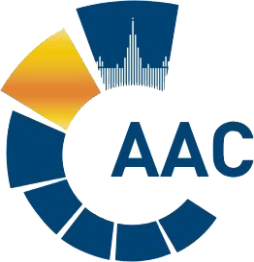 САМОРЕГУЛИРУЕМАЯ ОРГАНИЗАЦИЯ АУДИТОРОВ АССОЦИАЦИЯ «СОДРУЖЕСТВО» 
член Международной Федерации Бухгалтеров (IFAC)(ОГРН 1097799010870, ИНН 7729440813, КПП 772901001) 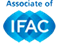 119192, г. Москва, Мичуринский проспект, дом 21, корпус 4.т: +7 (495) 734-22-22, ф: +7 (495) 734-04-22, www.auditor-sro.org, info@auditor-sro.org Место проведения: -  г. МоскваМесто проведения: -  г. МоскваНачало заседания:10.00 Форма заседания:очная (дистанционно)Формат Описание Период проведенияОнлайн - семинар Выступления для студентов, в которых затрагиваются профессионально-ориентированные темы профессии аудитора, вреди выступающих: аудитор-теоретик (с ученой степенью)аудитор-практик с историей успехастудент – стажер или ассистентпредставитель УМЦ (подготовка к квалификационному экзамену)На регулярной основе (раз в неделю или месяц)Подготовка к квалификационному экзаменуВзаимодействие с ЕАК по зачету I этапа – базового уровня квалификационного экзамена для выпускников профильных вузовПредоставление доступа студентов к курсам  и семинарам УМЦBrand-book аудитора Создание Brand-book аудитора  для повышение узнаваемости и привлекательности профессии аудитораВзаимодействие с центрами карьеры ВУЗовСоздание базы открытых вакансий для студентов при взаимодействии СРО, аудиторских организаций и ВУЗов. Программа летних стажировок В процессе стажировки заинтересовать студентов профессией аудитора, и в дальнейшем сформировать кадровый резерв из студентов с высоким потенциалом.ЛетоВиртуальный тур аудиторской организацииПодготовка виртуального тура по аудиторской организации для ознакомления с профессией аудитора в компании.Ярмарка вакансийМероприятие, где происходит знакомство аудиторской организации со студентами – с профессией аудитора, предлагаемыми возможностям и открытыми вакансиями.Весна: Март- апрель                          Осень: Октябрь- ноябрь 